24 апреля 2018 г. в МКУК «Валуйский историко-художественный музей» состоялась научно-исследовательская межрегиональная конференция «О Родине, о мужестве, о славе!», посвящённая участникам и непосредственным очевидцам Курской и Сталинградской битв, битвы за Днепр в годы Великой Отечественной войны 1941-1945 гг. Открыл конференцию Андрей Анатольевич Дегтярёв, начальник отдела организационно-контрольной и кадровой работы администрации городского поселения "Город Валуйки». Он подчеркнул значимость проводимого мероприятия для сохранения исторической памяти о Великой Отечественной войне и пожелал всем участникам удачных выступлений.Ведущая конференции Марина Дмитриевна Войцеховская, директор музея, представляла каждого участника, а после его выступления предлагала собравшейся аудитории обсудить сообщение.Все участники, под руководством своих научных руководителей,  провели глубокую исследовательскую работу в ходе подготовки к конференции, составили яркие, содержательные презентации. Тематика выступлений охватывала воспоминания участников Великой Отечественной войны, уроженцев Валуйского и Вейделевского районов, города Острогожска.В финальной части конференции, после заключительного слова М.Д. Войцеховской, всем участникам были вручены дипломы от организаторов мероприятия.Инициатором и организатором проведения научно-исследовательской конференции «О Родине, о мужестве, о славе!» выступил научный состав МКУК «Валуйский историко-художественный музей», ответственный за проведение – Войцеховская М.Д., директор музея, и Лебедева Н.В., заместитель директора.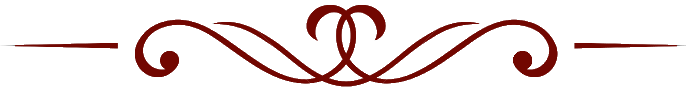 Содержание                                                                                               Стр.Лебедева Наталья Викторовна,заместитель директора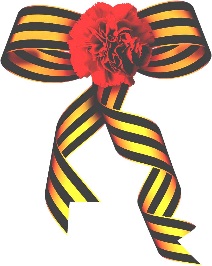 МКУК «Валуйский историко-художественный музей»«Валуйчане – участники Великих битв Великой Отечественной войны» 73 года назад закончилась самая великая и страшная война в мировой истории. Она оставила след в каждой семье нашей страны. Но, к сожалению, чем дальше уходят эти страшные годы, тем меньше остается живых свидетелей и участников этой войны. Задача МКУК «Валуйский историко-художественный музей» - сохранить память о подвиге русского солдата и народа, передать современному подрастающему поколению достоверные исторические факты и знания, ценить и сберечь то историческое наследие, которым по праву гордится наша страна. К тому же, в последнее время все чаще в международном сообществе ведутся споры, рождается множество разных мифов о войне и о роли Советской армии в победе над фашизмом. Поэтому, сегодня так важно знать и помнить, какой ценой досталась победа нашим дедам и прадедам.Факты современной жизни показывают, что уроки той героической поры должны не только незыблемо оставаться в памяти народной, но и активно помогать возрождению России. Знание о подвигах на Курской дуге, в Сталинградской битве, в битве за Днепр, память о них - это достойные ориентиры и нравственная опора грядущим поколениям, на основе которых они будут строить новую жизнь, укреплять уверенность и надежду на будущее.За год, с ноября 1942 г. по ноябрь 1943 г., был совершен коренной перелом в ходе Великой Отечественной войны, когда стратегическая инициатива перешла в руки советского командования, вооруженные силы СССР перешли от обороны к стратегическому наступлению.Основными событиями второго периода войны стали: разгром немецких войск под Сталинградом (19 ноября 1942 г. — 2 февраля 1943 г.); Курская битва (5 июля — 23 августа 1943 г.); битва за Днепр (сентябрь — ноябрь 1943 г.); освобождение Кавказа (январь — февраль 1943 г.).Рубежом, отделяющим второй период Великой Отечественной войны от первого, стал перелом в ходе Сталинградской битвы, то есть переход от обороны к контрнаступлению Красной Армии. Историческое контрнаступление советских войск под Сталинградом началось 19 ноября 1942 г. Войска Юго-Западного (командующий Н.Ф. Ватутин), Донского (командующий К.К. Рокоссовский) и Сталинградского (командующий А.И. Еременко) фронтов окружили 22 дивизии врага общей численностью 330 тыс. человек. В декабре на Среднем Дону были разгромлены итало-немецкие войска, пытавшиеся извне прорвать котел и помочь окруженным. На завершающем этапе контрнаступления войска Донского фронта провели операцию по ликвидации окруженной группировки врага. Командование 6-й германской армии во главе с генерал-фельдмаршалом Ф. Паулюсом сдалось в плен. Завершающий этап Сталинградской битвы перерос в общее наступление советских войск. За весь период битвы под Сталинградом армии фашистского блока потеряли до 1,5 млн. человек, четвертую часть всех сил, действовавших тогда на Восточном фронте. Красная Армия потеряла более 2 млн. человек.Коренной перелом в ходе Великой Отечественной войны, начатый под Сталинградом, был завершен в ходе Курской битвы и сражения за Днепр. Битва на Курской дуге (Орел — Белгород) - одно из крупнейших сражений второй мировой войны. Руководители Германии планировали летом 1943 г. провести крупную наступательную операцию (кодовое название «Цитадель») в районе Курска. Немцы надеялись разгромить все южное крыло советских войск, изменив тем самым военно-политическую обстановку на советско-германском фронте в свою пользу. Для проведения операции противник сосредоточил до 50 дивизий, в т.ч. 16 танковых и моторизованных. Большие надежды возлагались на новые танки «пантера» и «тигр».Советскому командованию, от 1941 и 1942 гг., удалось правильно установить состав войск противника и определить направление его главного удара летом 1943 г. К началу немецкого наступления Ставка сосредоточила на курском направлении до 40% общевойсковых соединений, все пять танковых армий. Соотношение сил в районе Курского выступа было в пользу советских войск, в среднем на 45%, в людях, в танках и самолетах, в орудиях и минометах. С советской стороны в Курской битве принимали участие войска: Центрального (командующий генерал К.К. Рокоссовский), Воронежского (командующий генерал Н.Ф. Ватутин), Степного (командующий генерал И.С. Конев) и других фронтов.Войска Центрального фронта (командующий — генерал армии Константин Рокоссовский) обороняли северный фас Курского выступа, а войска Воронежского фронта (командующий — генерал армии Николай Ватутин) — южный фас. Войска, занимавшие выступ, опирались на Степной фронт (командующий генерал-полковник Иван Конев). Координацию действий фронтов осуществляли представители Ставки Маршалы Советского Союза Георгий Жуков и Александр Василевский. Советское командование приняло решение провести оборонительное сражение, измотать войска неприятеля и нанести им поражение, нанеся в критический момент контрудары по наступающим. С этой целью на обоих фасах курского выступа была создана глубоко эшелонированная оборона. В   плотность минирования на направлении ожидаемых ударов противника составляла 1500 противотанковых и 1700 противопехотных мин на каждый километр фронта.Битва продолжалась с 5 июля по 23 августа. На первом этапе немецкие войска перешли в наступление и вклинились в нашу оборону от 10 до 35 км. Их наступление закончилось 12 июля танковым сражением в районе деревни Прохоровки — самым крупным во второй мировой войне встречным танковым сражением. С обеих сторон в нем участвовало 1200 танков. Прохоровское поле вошло в летопись военной истории России наряду с Куликовым и Бородинским полями. На втором этапе битвы советские войска разгромили основные группировки противника. 5 августа были освобождены Белгород и Орел. В честь этой победы в Москве был произведен первый за годы Великой Отечественной войны артиллерийский салют. 23 августа был освобожден Харьков — важнейший политический, экономический и стратегический центр юга страны. Освобождением Харькова завершилась Курская битва. В ее ходе было разгромлено 30 дивизий противника, который потерял более 50 тыс. человек. Победа под Курском ускорила развал фашистской коалиции. Гитлер не смог перебросить с Восточного фронта ни одной дивизии в Италию, где в это время произошел политический переворот и назревала угроза выхода союзника из войны. Активизировалось движение Сопротивления в оккупированной Европе. Укрепился авторитет СССР как ведущей силы антифашистской коалиции.Контрнаступление под Курском переросло в августе в стратегическое наступление Красной Армии по всему фронту, советские войска продвинулись на запад на 300-600 км. Были освобождены Левобережная Украина, Донбасс, захвачены плацдармы в Крыму, форсирован Днепр. Битва за Днепр завершилась 6 ноября освобождением Киева. Гитлеровская Германия на всех фронтах перешла к стратегической обороне.В краеведческой экспозиции «История Валуйского края первой половины ХХ века», в разделе «Великая Отечественная война», представлены документы, фотодокументы, личные вещи участников тех военных событий.Участниками Сталинградской битвы являлись валуйчане - Шевченко Пётр Дмитриевич, который сражался в войсках 3-го Украинского фронта,  Внуков Михаил Ефимович - Почётный гражданин города Валуйки и Валуйского района. После войны долгое время трудился и жил в родном городе. На пенсии Михаил Ефимович являлся председателем Совета ветеранов города Валуйки и Валуйского района. Ситников Василий Дмитриевич, гвардии майор в отставке, командир пулемётной роты, на пенсии возглавлял партийную первичную организацию Валуйского элеватора.После Сталинграда началось освобождение оккупированных территорий.В это время на территории Белгородчины действовало 15 сформированных партизанских отрядов. В Валуйском районе активные диверсионные действия против оккупантов вели 4 партизанских отряда общей численностью около 100 человек. Самый большой из них под командованием Тараса Павловича Говорова.С начального момента Великой Отечественной войны местная учительница средней школы № 1 Махортова Елена Никитична вступила в активную борьбу с фашизмом. Она узнавала о численности войск противника, расположение вражеских постов, складов в Валуйках и Волоконовке, за что жестоко была замучена гестапо. Материал о ней занимает достойное место в экспозиции.За полгода оккупации Валуек с 5 июля 1942 по 19 января 1943 гг. фашисты казнили более тысячи шестьсот человек из числа мирных граждан.В грозные 1940-е многие попадали в застенки немецких концлагерей. Войцеховская Мария Стефановна – узница концлагеря, участник Великой Отечественной войны. С конца 1941 по март 1945 гг. она была угнана на работы в Германию, о чём свидетельствуют документы и предметы, сопровождавшие её тогда и представленные в экспозиции музея.19 января 1943 г. в ходе Острогожско – Россошанской операции Валуйки были освобождены. Город освободили войска 201-й танковой бригады командира – полковника Таранова И.А. и 7-го кавалерийского корпуса генерала – майора Соколова С.В., впоследствии переименованного в 6-й гвардейский кавалерийский корпус.Рано утром после короткого огневого налёта наши части атаковали город. Десантники захватили переправу через реку Валуй, ворвались на юго-восточную окраину. Кавалерийские части овладели северной частью города и отрезали противнику отход на Волоконовку. В память о героях, освобождавших наш город, их именами названы улицы Валуек.Курская битва, проходившая с 5 июля по 23 августа 1943 г. по праву считается одним из крупнейших событий Второй мировой войны. Поражение под Сталинградом подорвали военную мощь и моральный дух армии Германии. Главный удар противник решил нанести в направлении на Курск одновременно с двух сторон: со стороны Орла и Белгорода. Разгорелось жестокое сражение. Поражение немецких войск под Курском имело решающее значение для всего дальнейшего хода войны.Участвуя в Курской битве, молодой лётчик – истребитель Кожедуб Иван Никотович (в будущем трижды Герой Советского Союза) открыл здесь свой боевой счёт. Свой первый вылет совершил с полевого аэродрома возле п. Уразово. К 1945 г. имел 326 вылетов и сбил более 60 самолётов противника. Третью Золотую звезду получил 18 августа 1945 г.Участники Курской битвы, материал о которых представлен в экспозиции музея: Александр Николаевич Ламинцев, Алексей Васильевич Павлов, Иван Иванович Шевелёв, Константин Стефанович Безгодков и многие другие.Александр Николаевич Ламинцев в возрасте 17 лет уже 24 июня 1941 г. обратился в райвоенкомат с просьбой добровольно учиться в 1-м Харьковском военном танковом училище им. Сталина. И совершенно неожиданно сбылась детская мечта – стать военным, опередив все планы и надежды. В июле 1943 г., лейтенант Ламинцев назначен на должность командира танка 89-й танковой бригады 1-го танкового корпуса. Великое сражение на Курской дуге, которое вошло в историю, как переломное и решающее, должно было стать битвой страха с храбростью, волнения с решительностью. Александр Николаевич рассказывал, что во время сражения всё кругом горело, гудело, взрывалось, заволакивало дымом и пылью. Первые минуты боя показались вечностью. Неожиданно на смену страху и тревоге пришло чувство уверенности, дерзость и даже злоба. Командир стал смело отдавать приказы, беспощадно расстреливал из пулемета выпрыгивающих из горящих танков немцев. Первый бой лейтенант Ламинцев выдержал. А дальше боевые действия шли днем и ночью с короткими передышками. Уставший до изнеможения экипаж Т-34, которым командовал Ламинцев, продвигался вперед, не давая немцам возможности занять новые рубежи. Александр Николаевич вспоминал один забавный случай, происшедший в Курской области. Экипаж его танка был назначен в боевое охранение боевой колонны. Колонна беспрепятственно проходила через брошенные фашистами села, это была уже освобожденная территория. И на одном из участков дороги наши танки наткнулись на контрольно-пропускной пункт с перекрывшим путь шлагбаумом. КПП охранялся двумя немецкими солдатами, которые, увидев советские танки, бросили оружие и подняли руки вверх. Позже, когда их допрашивали, они признались, что приняли русские танки за свои и никак не ожидали такого стремительного наступления советских войск. За боевые заслуги – действия в Великой Отечественной войне Александр Николаевич Ламинцев награжден двумя орденами Отечественной войны 1 и 2-й степени; медалью «За боевые заслуги», «За победу над Германией». После войны, отмечен медалями: «Ветеран труда», «За трудовую доблесть».Одним из прославленных полководцев нашего края является Ватутин Н.Ф. - генерал армии, Герой Советского Союза. Родился в с. Чепухино (ныне Ватутино) в 1901 г. В Красной армии с 1920 г. В годы Великой Отечественной войны – начальник штаба Северо-Западного фронта, Командующий Воронежским, Юго-Западным, 1-м Украинским фронтами. Участник планирования и осуществления Сталинградской операции. Командующий фронтом во время Курской битвы и битвы за Днепр. Умер от тяжёлого ранения в 1944 г., Похоронен в г. Киев.В экспозиции музея представлены бюст и личные вещи Героя Советского Союза Грицова Ивана Ивановича. Родился в с. Кочкино Валуйского уезда в 1903 г. На фронтах Великой Отечественной войны с июля 1942 г. прошел через Сталинградскую битву, участвовал в битве на Курской дуге, в боях за освобождение Белгорода, в рядах инженерно-саперных войск в составе 109-го инженерно-саперного батальона. В ночь на 26 сентября 1943 г. лодка, где рулевым и старшим боевого расчета был назначен Иван Иванович Грицов, незаметно для противника высадила первый десант на правый берег Днепра. Всего расчет Грицова совершил 17 рейсов, переправив 172 бойца, 4 полевые пушки, 6 минометов и комплекты боеприпасов, и каждый из них - под непрерывным огнем противника. После этого - уже на пароме - переправлялась артиллерия, минометы и другая боевая техника. 28 сентября, при возвращении из последнего рейса паром был разбит прямым попаданием мины. Было ранено 7 человек, которых Иван Иванович, бросившись в студеную Днепровскую воду, сумел спасти. За форсирование Днепра Грицову И.И. присвоено звание Героя Советского Союза 20 декабря 1943 г. Скончался в возрасте 81 года.Валуйчане как и многие другие, героически сражались против немецко- фашистских захватчиков. В первые дни войны ушел на фронт 18 – летний Отрешко В. В. После артиллерийского училища, в звании лейтенанта, воевал на Калининском фронте. Был награжден Орденом Отечественной войны I степени. Он погиб в боях за Витебск 21 ноября 1943 г. Материал о нём представлен в экспозиции.Наш край является родиной 16-ти Героев Советского Союза, материал о которых расположен на турникете в выставочном зале, и о каждом герое научные сотрудники музея, знакомят посетителей в ходе экскурсий и мероприятий.В 1995 г., в годовщину празднования 50-летия Победы в Великой Отечественной войне, в центре города Валуйки, была открыта Аллея Героев, на которой установлены шестнадцать бюстов наших земляков, отмеченных высоким званием – Герой Советского Союза, три бюста Героям Социалистического Труда и бюст полному кавалеру ордена Трудовой Славы. Аллея стала логическим завершением мемориала «Скорбящая мать», где находится братская могила 213-ти советских воинов, освобождавших наш город в 1943 г. 	Уважаемые друзья! Сегодня в ходе конференции мы узнаем о многочисленных подвигах наших земляков во время Великой Отечественной войны, обработаем и опубликуем материалы, и тем самым сохраним историческую память о подвигах наших предков, подаривших нам свободу.Список использованной литературы и источников1.	http://fb.ru/article/180651/general-vatutin-vatutin-nikolay-f-dorovich---geroy-sovetskogo-soyuza2.	Электронная библиотека книг. Биографии и мемуары. К. Крайнюков – «Генерал Армии Николай Ватутин»Пилипенко Алексей Анатольевич, учёный секретарь Острогожского историко-художественного музея им. И.Н. Крамского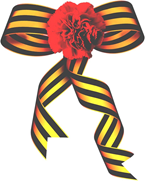 «На Курской дуге. Из воспоминаний Героя Советского СоюзаРодионова Сергея Ивановича»Сергей Иванович Родионов стал первым Героем Советского Союза из жителей Острогожского района. Семья Сергея Ивановича до войны жила в селе Коротояк, которое теперь относится к Острогожскому району. Осенью 1939 г. Родионов был призван в ряды Красной армии. После начала Великой Отечественной войны он принял боевое крещение в 1941 г. в районе города Путивль в составе отряда особого назначения. За бесстрашие и мужество, проявленные в схватках с фашистами, уже тогда Сергей Иванович был награждён медалью «За отвагу». После окончания военно-артиллерийского училища лейтенант Родионов, был назначен командиром артиллерийской батареи, приняв участие в Сталинградской битве. А уже после освобождения Курска, в конце марта 1943 г. 6-я батарея 167-го гвардейского лёгкого артиллерийского полка Резерва Главного Командования, которой командовал С.И. Родионов, прибыла в район станции Поныри. Здесь артиллеристы стали основательно готовиться к предстоящим боям. Перед ними была поставлена задача: быть готовыми к ведению огня с открытых и закрытых огневых позиций, любой ценой не допустить прорыва нашей обороны противником.В своих воспоминаниях Сергей Иванович писал: «В первые дни немецкого наступления, шестая батарея располагалась и вела бои на правом фланге 70-й армии. Здесь все атаки фашистов были отбиты. А 8 июля в 11 часов поступил приказ немедленно оставить боевые порядки и перебросить все орудия к высотам в районе Саборовка – Самодуровка, то есть на левый фланг 13-й армии, где сложилась особенно тяжёлая обстановка и с часу на час был возможен прорыв танков в глубину нашей обороны». На Центральном фронте для гитлеровских войск крайне выгодно было захватить Поныри и Ольховатку, где оборонялась 13-я армия, и овладеть Тепловскими высотами с прилегающими к ним Самодуровкой, Красавкой, Теплым и Молотычами. С захватом этих высот открывались пути в направлении Фатежа. Равнинная местность за высотами создавала благоприятные условия для действий немецких танковых войск.«До 300 танков противника после мощного налета авиации ринулись к высотам с отметкой 238,1 и 240,0. 15 танков пошло на Самодуровку, которую прикрывала батарея С.И. Родионова. Гитлеровцы полагали, что после массированного налёта «юнкерсов» огневая система русских подавлена и дорога в юго-западном направлении открыта. Но немецких танкистов встретил меткий огонь батареи Родионова, который приказал выкатить орудия из укрытий и поставить их на прямую наводку».В этот день отличился взвод младшего лейтенанта В.К. Ловчева, подбив два вражеских танка. В том же бою командир орудия старший сержант Ф.Г. Резник лично уничтожил два танка и группу вражеских солдат.Родионов посещает расчёты орудий, проверяет состояние полевых оборонительных сооружений, устанавливает взаимодействие с командиром танкового подразделения, занимающего оборону рядом с ним, поторапливает артиллеристов, рассредоточивающих боеприпасы: «Поздно будет думать о подготовке к схватке с врагом, когда затишье сменится грохотом переднего края. Мы должны стоять насмерть и не допустить прорыва».10 июля на рассвете над огневыми позициями противник начал артиллерийскую подготовку и бомбёжку. В седьмом часу на батарею двинулся немецкий танковый батальон – 60 танков. Родионов приказывает: «Начинать стрельбу каждым орудием в своём секторе самостоятельно, но при этом подпускать противника как можно ближе, на 150 – 200 метров». По приказу командира батарея открыла огонь лишь при подходе врага на дальность прямого выстрела. Орудия ведут огонь не только по танкам, но и по пехоте, сосредоточившейся для атаки. Родионов умело руководит боем, вовремя сосредотачивает огонь на самых важных целях. «Отважно действовал расчёт старшего сержанта М.И. Абдуллина, оборонявшего высоту 217,0. Головной гитлеровский танк находился уже в 500 метрах от орудия. Как только он поднялся на ближайшую высотку и начал спускаться по склону, Абдуллин подал команду: «По танку, бронебойным, огонь!» Первый снаряд угодил в лобовую броню и дал рикошет. После второго выстрела танк остановился. Клубы черного дыма застлали горизонт. В пылу боя артиллеристы и не заменили, как немецкая пехота появились на правом фланге. Когда гитлеровцы были почти рядом, Абдуллин скомандовал: «Осколочным – огонь!» Но буквально в эти секунды на расчёт посыпалась гитлеровские бомбы. Первые крупные потери. Весь расчет, кроме командира и наводчика, был выведен из строя».Гитлеровцы, воспользовавшись заминкой на батарее, предприняли новую атаку. Прошла минута, вторая – и вражеские танки оказались буквально рядом. Теперь против них сражались всего лишь два артиллериста с повреждённой пушкой. Ни секунды растерянности. За панораму встал сам Абдуллин. Один за другим послал он бронебойные снаряды по вражеским танкам. И запылали еще две фашистские машины. В считанные минуты вспыхнули ещё четыре гитлеровских танка и только пятому удалось подкрасться к позициям артиллеристов. Абдуллин был ранен. Его спасла контратака наших войск.В условиях ожесточенного боя Сергей Родионов умело управлял огнём батареи. Он отдавал чёткие приказы подчиненным – и те понимали его с полуслова. Враг нёс потери, но выходили из строя и наши бойцы. В этой обстановке с особой силой проявились героизм и отвага наших артиллеристов. Раненые, как правило, оставались в строю, выбывших заменяли у орудий их товарищи. Водители тягачей подносили к орудиям боеприпасы.Враг после массированного налета «юнкерсов» и мощного артиллерий-ско-минометного огня предпринял новую атаку. На батарею Родионова шло несколько десятков танков и пехота. Вот гитлеровцы пересекли линию обороны нашей пехоты. Отдельные танки доходили до батареи на расстояние 70 метров. Но и вторая атака не увенчалась успехом.Во второй половине дня 10 июля после бомбёжки враг предпринял очередную атаку. В критической обстановке на помощь артиллеристам пришли штурмовики. Значительную помощь батарейцам своим огнем оказали артиллеристы 1-й гвардейской пушечной артиллерийской бригады. И на этот раз враг отступил, потеряв еще 13 танков от огня батареи, так и не продвинувшись ни на шаг.Последнюю попытку овладеть высотами противник предпринял в районе Молотычи. Здесь снова отличился гвардии старший сержант Федор Резник. Его орудие подбило два танка, при этом лично Резник остановил танк «тигр». Гвардии младший лейтенант Виктор Ловчев, став у панорамы, подбил два вражеских танка. Тяжело раненный, он продолжал руководить боем до отражения танковой атаки. Оба героя погибли. Батарея гвардии лейтенанта С.И. Родионова выстояла в этом тяжёлом бою, также как и многие другие советские подразделения, не пустив врага к Курску.Заслуги Сергея Ивановича Родионова перед Родиной отмечены орденом Ленина, орденом Отечественной войны 1-й степени, двумя орденами Красной Звезды, многими медалями. Указом Президиума Верховного Совета СССР от 7 августа 1943 г. ему было присвоено звание Героя Советского Союза. В наградном листе на имя Гвардии лейтенанта Родионова Сергея Ивановича написано: «Командир 6-й батареи 167-го Гвардейского ЛАП РГК Гвардии Лейтенант т. Родионов Сергей Иванович, 10 июля 1943 г. в районе селения Молотычи Орловской области – проявил исключительную храбрость, мужество и геройство в ожесточённом бою с немецкими захватчиками… В итоге 13-ти часового боя получилось – немцы ни на метр не продвинулись вперёд. Батарея в бою уничтожила 29 немецких танков, из них 7 танков типа Т-6 (тигр) и до 2-х батальонов пехоты. ПРИСВОЕНИЯ ЗВАНИЯ ГЕРОЯ СОВЕТСКОГО СОЮЗА С ВРУЧЕ-НИЕМ ОРДЕНА ЛЕНИНА И МЕДАЛИ ЗОЛОТАЯ ЗВЕЗДА».В послевоенный период С.И. Родионов окончил Военно-юридическую Академию. Служил в войсках и военно-учебных заведениях. Уйдя в отставку, проживал в Москве. Умер в 1989 г.Список использованной литературы и источниковЧернявский Н.И. Пантеон славы: Очерки о героях земли Острогожской / Н.И. Чернявский. – Воронеж: Творческое объединение «Альбом», 2005. С. 86.Николаев Н. Первый герой. Новая жизнь 9 мая 1981 г.Чернявский Н.И. Пантеон славы: Очерки о героях земли Острогожской / Н.И. Чернявский. – Воронеж: Творческое объединение «Альбом», 2005. С. 87. Чернявский Н.И. Когда горит броня. Новая жизнь 9 мая 1980 г. ЦАМО. Ф. 33. Оп. 793756. Ед. хр.40.Гузеева Ольга Валерьевна,заведующая музеем истории села Белый Колодезь, филиала МКУК «Вейделевский краеведческий музей»«Полевой госпиталь № 85.Об участнике Сталинградской битвы Анне Пахомовне Клименко»Сталинградская битва одна из крупнейших в Великой Отечественной войне 1941-1945 гг. Она началась 17 июля 1942 и закончилась 2 февраля 1943 г.По характеру боевых действий Сталинградская битва делится на 2 периода: оборонительный, продолжавшийся с 17 июля по 18 ноября 1942 гг., целью которого была оборона города Сталинграда (с 1961 г. - Волгоград), и наступательный, начавшийся 19 ноября 1942 г. и завершившийся 2 февраля 1943 г. разгромом действовавшей на сталинградском направлении группировки немецко-фашистских войск. Встревоженный большими потерями И.В.Сталин 28 июля 1942 г. издаёт приказ №227, вошедший в историю под названием «Ни шагу назад!» Сталинград подвергается беспрерывной бомбардировке с воздуха, а в начале сентября 1942 г. начинаются уличные бои. Враг рвётся к Волге, но город отчаянно сопротивляется ему. Свыше 700 тысяч убитыми и раненными потерял враг в боях за город, более тысячи танков и самолётов. Но к середине ноября вынужден перейти к обороне.19 ноября 1942 г. мощными залпами артиллерии началась операция под кодовым названием «Уран» разработанная Г.К. Жуковым и А.М. Василевским по разгрому гитлеровских войск под Сталинградом. В районе г. Калач 330-тысячная группировка противника подкомандованием генерала-фельдмаршала Паулюса была окружена и 2 февраля 1943 г. капитулировала. Начало коренному перелому в ходе Великой Отечественной, да пожалуй, и Второй мировой войны было положено.    Защитники Сталинграда сражались за каждую пядь земли, за каждый дом, за каждую улицу. Приказ «Выстоять любой ценой!» был выполнен ими до конца.  В боях за Сталинград принимали участие и белоколожане – Базаев Егор Михайлович, Евдокимов Петр Иванович. Медалью «За оборону Сталинграда» награждены: Клименко Анна Пахомовна, Панин Григорий Иванович, Суслов Афанас Андреевич, Харьков Иван Федорович.Клименко Анна Пахомовна родилась в 1921 г. в селе Клименки. В 1937 г. окончила Клименковскую семилетнюю школу. В этом же году поступила в Валуйское педучилище, которое окончила в 1940 г., была направлена учителем начальных классов в Жигайловскую семилетнюю школу Велико-Михайловского района Курской области. Проработав год, получила отпуск и приехала домой в Клименки. Через несколько дней началась война. Была вызвана из отпуска, вместе с учителями вела разъяснительную работу среди колхозников и помогала убирать урожай. Приходилось с учениками работать в поле. Фронт приближался и пришлось покинуть Жигайловку. 6 ноября пришла в Клименки. В январе 1942 г. Анну Пахомовну взяли в Саловскую семилетнюю школу. После окончания учебного года учителя с детьми пололи посевы пшеницы, ячменя. В это время в Клименках стоял штаб воинской части, которая вела бои за п. Уразово и Валуйки. В один из дней привезли машину раненых и командир попросил жителей помочь в уходе за больными. Анна Пахомовна с подругой согласились и поехали с этой частью. При переправе через Дон попали под бомбежку, добавились раненые. С этими ранеными доехали до города Калач, где отыскали госпиталь и сдали раненых. Это был полевой госпиталь №85, который только что вышел из окружения. Госпиталю нужны были работники и Анну Пахомовну сразу взяли в качестве младшей медсестры.Бои приближались к Дону, к Волге. Из Калача госпиталь переехал в Сталинград и пробыл там до 23 августа 1942 г. Началось наступление немцев на Сталинград. Выход был один – через Волгу переправлять раненых. Переправившись на другой берег Волги развернули госпиталь и стали оказывать раненым первую помощь. Но бои шли уже в Сталинграде и госпиталь был направлен в город Камышин. Была создана «группа усиления» для помощи армейским госпиталям. Анна Пахомовна была в этой группе. Чаще всего выезжали в армейский госпиталь №60, а иногда ездили и в медсанбаты за ранеными.После разгрома немцев на Волге госпиталь был переброшен сначала в город Елец, а потом в город Курск.В августе 1943 г. Анна Пахомовна демобилизовалась, вернулась в село Клименки, где работала учителем. В 1952 г. перевели в село Белый Колодезь учителем русского языка и литературы в 5-7 классах. За участие в Сталинградской битве награждена медалью «За оборону Сталинграда». А также медалью «За победу над Германией в Великой Отечественной войне 1941-45 гг., орденом Отечественной войны II степени, юбилейными медалями.Сталинградская битва внесла решающий вклад в достижение коренного перелома в Великой Отечественной войне. Советские вооруженные силы захватили стратегическую инициативу и удерживали ее до конца войны. Поражение фашистского блока под Сталинградом подорвало доверие к Германии со стороны ее союзников, способствовало активизации движения Сопротивления в странах Европы.  Список использованной литературы и источников 1.  М. Иванов. Сталинград. – Патриот  отечества  – январь  2009 г. 2. М. Светлова. Москва, страна славит воинов-сталинградцев.        Сталинградская эпопея. – Патриот отечества  – февраль 2008 г. 3. Автобиография Клименко А.П. 4. А. Мережко. Непревзойденный дух сталинградцев. – Патриот  отечества – февраль  2008 г.Гуц Антонина Николаевна, преподаватель иностранного языка, Ветеран труда, Почетный работник общего образования«1943 год в летописи моей семьи,воспоминания детей военного времени жителями г. Валуйки и Валуйского района»… Прошла война, прошла страда,Но боль взвывает к людям:Давайте, люди, никогдаОб этом не забудем….С каждым годом всё дальше и дальше вглубь истории уходят события Великой Отечественной, а память вновь и вновь возвращает нас к грозным событиям военных - сороковых. Понять и оценить настоящее, можно только сравнив его с прошлым.            У детей войны разные судьбы, но всех их объединяет общая трагедия, невосполнимая потеря прекрасного мира детства. Не в срок повзрослевшие, не по годам мудрые и невероятно стойкие маленькие герои противостояния войне.  А ведь детство самая счастливая пора в жизни каждого ребенка. Но так случилось, что многие дети не видели этой поры. У них не было детства. Они уже в свои 3-10 лет совершали подвиги наравне со  взрослыми. Не детская это доля! Но так было! Их патриотизм во время Великой Отечественной войны, трудовые подвиги и отчаянная храбрость навсегда останутся в памяти нашего народа. Они уже седые, эти мальчишки и девчонки, выросшие и уцелевшие в военное лихолетье Великой Отечественной. И послевоенная пора была у них суровой, а подчас и жестокой. И пока эти люди живы, мы должны узнать от них самих об их судьбах и жизненной дороге. Город Валуйки - это место, где мы родились и живём. Здесь рядом с нами живут замечательные люди. Собирая материал для своей работы, я встречалась с некоторыми из них, и никто не отказывался меня принять и выслушать. Наши земляки тоже совершали подвиг во имя Победы над врагом. Сейчас это пожилые люди, живущие рядом с нами. Они вспоминают трудные военные годы со слезами на глазах. А ведь пройдет некоторое время, и этих живых свидетелей не будет. Поэтому мы считаем, их нужно окружить особой заботой, любовью и вниманием. Дети войны -И веет холодом,Дети войны-И пахнет голодом.Дети войны-И дыбом волосы-На челках детскихСедые полосы.Земля омытаСлезами детскимиДетьми советскимиИ не советскими.Их кровь алеетНа плацах маками,Трава поникла-Где дети плакали.-Дети войны-И боль отчаянна!О, сколько надо имМинут молчания.Я не напрасно беспокоюсь,Чтоб не забылась та война:Ведь эта память – наша совесть,Она, как сила, нам нужна…. (Ю. Воронов)          Я встречалась с интересным человеком -  самобытным поэтом Масловым Иваном Никитовичем, который относится  к категории «Дети войны». Иван Никитович родился 21 июня 1936 г. в селе Борисово Валуйского района. Когда началась война, ему было 5 лет. За 4 года войны он подрос и ему есть, что вспомнить о том военном лихолетье, этими детскими воспоминаниями он поделился. В 1948 г. Иван Никитович окончил Борисовскую начальную школу, а дальше учебу пришлось оставить, потому что это были трудные, голодные послевоенные годы и 12-летнему Ване надо было помогать своей семье. Стал пасти скотину в своем селе, работал прицепщиком,  служил в г. Москва в войсках МВД, потом он выполнял  другие поручения: был членом ревизионной комиссии колхоза, назначался от районного центрального статистического управления переписчиком животных, имеющихся на сельских подворьях. Длительное время избирался народным заседателем Валуйского суда, работал в системе агропромышленного производства. За долголетнюю и добросовестную работу, за достигнутые успехи в труде, Маслов И.Н. был  награжден Почетными грамотами, он ударник коммунистического труда. Как я узнала Иван Никитович увлекался и увлекается фотографией. В фонд историко-краеведческого музея Г Валуйки он передал уникальную фотографию 1960 г., где изображена первомайская демонстрация на улице Пролетарской. В селе Борисово есть  деревянное здание мельницы, которой около 100 лет. Иван Никитович его запечатлел для истории.В настоящее время он сотрудничает с местной прессой, является внештатным корреспондентом газеты «Валуйская звезда». Он пишет рассказы, заметки, стихи. В 2015 г. выпущен первый, небольшой сборник стихов «Мечта о весне». Сегодня Иван Никитович проживает в г. Валуйки. В небольшом коллективе историко-художественного музея более 10-ти лет работала свой «лучик солнца».  Это -  замечательная женщина - Колягина Зинаида Ивановна, родившаяся в Грозном в 1941 г. 15 августа, в г. Валуйки Белгородской области. Тяжелое военное детство. Папа на фронте, мама воспитывала их двоих с сестрой.   Она дочь Героя Советского Союза Грицова Ивана Ивановича (1903-1984 гг.), который родился в с. Кочкино, Валуйского района. Трудно найти в наше время более скромной, трудолюбивой, с приветливой улыбкой женщины, чем Зинаида Ивановна. Она не афиширует свою жизнь, живет скромно. У нее много знакомых и близких. С ее появлением становиться тепло.  Она отзывчивая и ответственная в работе. На нее всегда можно положиться. Так же Зинаида Ивановна немалый вклад внесла в фонд музея, безвозмездно передав материалы  о своем отце, отраженных в документах, фотодокументах и личных вещах, дорогого ей человека. В настоящее время у Зинаиды Ивановны есть двое замечательных детей: сын и дочь, два внука и две правнучки. Сын с семьёй живет в Валуйках, а дочь в Азербайджане.  Так что она не только мама, но и любящая бабушка и прабабушка! Что касается моей семьи, мой дедушка Должиков Антон Григорьевич родился в 1907 г. в небольшом селе Ездочное Курской губернии (сейчас это большое село в Чернянском районе). Семья была очень большая: старенькая мать, моя бабушка Ксения Андреевна и их семеро детей. Хозяин работал чабаном в колхозе. За свой труд удостоен множеством наград. Но самая главная -  участие в первой выставке ВДНХ в г Москве в 1939 г., где получил медаль за доблестный труд и швейную машинку «Зингер».В 1941 г. в июле ушел на войну. Воевал на Ленинградском направлении. Но вскоре пропал без вести. Позже моя прапрабабушка Ксения Андреевна получила похоронку с местом захоронения в Крыму. У наших родственников остались довоенные фотографии, но они в малом количестве.По воспоминаниям дочери и сына, дед был очень добрым, справедливым. Но, к сожалению, они не помнят его хорошо, так как в 1941 г. перед его уходом на фронт были очень маленькие: по 3-5 лет. Медаль за доблестный труд, фото, кое-какие документы хранятся у родственников в Чернянке. Швейная машинка «Зингер» долго служила семье, после войны особенно: моя прапрабабушка Ксения Андреевна обшивала, перекраивала и перешивала старые вещи не только членам своей семьи, но и многим в деревне.Мне ребёнку войны, который рос в погребе, потому что дом разбомбили, потом пришлось строить новый и не один год.  Вспоминает Людмила Николаевна Шулькина, преподаватель английского языка ОГАПОУ «Валуйский индустриальный техникум» (видеофайл).Каждый человек хранит в памяти какой-то момент своей жизни, который кажется ему вторым рождением, переломом во всей дальнейшей судьбе. С этими воспоминаниями всегда связаны открытия в самом себе и других людях.Мне в своей работе хотелось, как можно больше узнать о детях войны, о том, что пришлось пережить в годы войны нашим прабабушкам и прадедушкам, бабушкам и дедушкам, многие из которых были в то время еще детьми. В основу своей работы  я положила  воспоминания старожилов нашего села. Некоторые факты потрясли меня. Этого не прочитаешь ни в одной книге, не увидишь ни в одном кинофильме.Несмотря на никакие трудности, ветераны живут. Они для нас являются образцами настоящих сыновей и дочерей нашей Родины.        В наследство от героев нам досталось неимоверное богатство: мирное небо, радостный детский смех, лучезарные улыбки женщин. В ответ нам необходимо сохранить память и признательность тем, кто сохранил нам нашу историю, наш народ, нашу страну. Ведь тот, кто не помнит своего героического прошлого, не имеет и будущего. А война живет в памяти народа. Это не должно повториться, но и забывать об этом нельзя.         Мы живем в непростое время. И все-таки в душе каждого из нас теплится идеал будущего общества, к которому всегда стремилось человечество — общества гуманного, в котором основными законами будут человеколюбие, доброта, взаимопонимание.       Пахомова Дарья  Викторовна,  ученица  11  класса, МОУ «СОШ №4»,руководитель Бутова Н.И.«О том, кто в адском пекле выжил, рискуя жизнью, обеспечил связь…»Здравствуйте уважаемые участники конференции. Я, Пахомова Дарья, и мой брат Иван представляем вашему вниманию  историю моего дедушки, участника Курской битвы, Шевелева Ивана Ивановича.Он   положил на алтарь Великой Победы всё, что было у него в его 18 лет: молодость и  здоровье. Это история о простом советском пареньке – одном из  миллионов, кто  жил  и умирал, любил и ненавидел, верил и  надеялся  в те страшные дни.	Родился Иван 7 января  1925 г. в Валуйках, в  многодетной семье. Отец был шорником, мать – домохозяйкой. В 1941 г. Ивану исполнилось только 16 лет. А в 18 он шагнул в пламя войны. Шевелев Иван был призван в Вооруженные силы СССР спустя месяц,  как советские войска освободили оккупированные фашистами Валуйки. В «Служебной книжке военнослужащего срочной службы Вооруженных сил СССР» значится: год и месяц призыва – 22 февраля 1943 г. Сначала - «учебка» в училище связи, затем - фронт. Мой прадед был связистом, Иван Шевелев был одним из тех, кто осуществлял телефонную связь в адском пекле боёв под Прохоровкой.  В семейном архиве хранится справка, выданная Шевелеву И.И. в том, что он принимал участие в Курской битве в составе 362-го артиллерийского полка в должности радиотелефониста.Тот бой, по воспоминаниям моего героя, казался адом кромешным: небо померкло от тысяч самолетов, поле стало черным от танков, горели земля и небо.          Тот первый бой! Померкли небеса.          От сотен танков поле черным стало.           Из дыма и огня сплошная полоса          Все затянула. Света было мало.          В кромешной тьме Иван ползет,           По полю  тянет телефонов  провода.          Назад – нельзя! Замрет, опять – вперед!И страшно не было ему так никогда!                          Но когда тебе 18 лет, смерть кажется такой далекой! Кажется, что смерти нет, а ты, как заколдованный, и пули тебя не берут. А может, потому и не берут, что молодому, еще не жившему, трудно поверить в реальность происходящего. И ты, как в жутком ночном кошмаре, бежишь по мосту через реку, а проснувшись, понимаешь, что это не мост, а трупы погибших товарищей.  В том самом первом бою под Прохоровкой Иван за выполнение боевых заданий заслужил медаль «За отвагу».Подвиг воинов-связистов не из тех, о которых сложены сотни песен и сняты десятки кинолент. Но роль связистов невозможно переоценить. Линии связи - это настоящие «нервы войны». Поэтому так ценна была служба  военных связистов, и И. Шевелева в том числе, который  прилагал  героические усилия для обеспечения надежного телефонного сообщения.По воспоминаниям ветерана, связь часто рвалась. Ползая по земле, укрываясь в воронках, он вновь и вновь искал оборванный провод. Во время отсутствия кабеля проявлял исключительную находчивость, используя для связи колючую проволоку, алюминиевый провод и т.п. Днем и ночью, в стужу и в зной, в обороне и в наступлении, под жестокими бомбежками и артобстрелами связист неустанно и беззаветно трудился для обеспечения бесперебойной связи.Потом был Днепр и волны ледяные,Приказ: «Форсировать! И реку переплыть!».И люди шли на дно, живые.Да разве можно их забыть?Хоть смерть в лицо смотрела каждый миг,Дойти до Польши  целым удалось.Осколок от снаряда здесь его настиг,И брать Берлин Ивану не пришлось.	В одном из боев недалеко от Варшавы  Иван Иванович,  выполняя боевое задание, вынужден был держаться на плаву в Висле-реке и в зубах держать телефонные провода, обеспечивая тем самым необходимую связь.  Сколько времени пришлось ему пробыть в этих жутких условиях, неизвестно. Дед Иван с большой неохотой рассказывал о войне, и то, что мы знаем сейчас, восстановлено по крупицам: из документов семейного архива, обрывков фраз, из тех редких комментариев, которые наш дорогой ветеран позволял себе во время просмотра военных кинохроник или фильмов о войне.В сентябре 1944 г. Шевелев И. был тяжело ранен, попав под вражеский налет на берегу Вислы. Снарядом отнесло его в сторону, солдат получил сквозное осколочное  ранение в правое предплечье и левую ногу. Очнулся в госпитале, правая рука на лоскутке кожи держится, левая нога перебита. Слышит Иван сквозь бред, как женщина-хирург говорит медсестре: «Готовьте к операции, ампутировать будем». И то ли от отчаяния (в 19 лет – калека!), то ли от боли как лягнул здоровой ногой врачиху! «Не дам!» - крикнул и снова потерял сознание. Пришел в себя уже в палате, перед ним – молодой доктор, почти такой же, как и Иван, мальчишка. Именно он провел успешную операцию и сохранил солдату руку. Всю жизнь помнил дед этого врача!С сентября 1944 по февраль 1945 гг. находился на лечении в госпиталях г. Львова, затем – г. Баку. К строевой службе оказался не годен, и как инвалида 2 группы его демобилизовали 22 февраля 1945 г. Родина наградила своего верного сына медалями и орденами, среди которых – два «Ордена Отечественной войны» - 1-й и 2-й степени.Шевелев И.И вернулся в родные Валуйки. Город встретил его разрухой и голодом. 20-летний парень, весь израненный, пошел работать помощником машиниста в паровозное депо. Работа, дом, жена и дети…                                      Учился жить по-новому солдат.Но в памяти навек остался 43-й,Июль, 12-е, Прохоровский ад.Когда там был открыт мемориал,Ивана пригласили. Поле – всё в цветах!А он у Звонницы стоял и вспоминалО грудах пепла со слезами на глазах.Этому предприятию он отдал 40 лет беззаветного труда. К боевым наградам прибавились награды за труд.                                           В 2003 г. Иван Иванович Шевелев в возрасте 78 лет ушел из жизни.	Жизнь, которую мой герой  прожил, как тысячи его ровесников, на долю которых выпало военное лихолетье. Деду Ивану повезло: он вернулся живым. С израненным телом, искалеченной душой, сединой в 20 лет, с глазами, «словно присыпанными пеплом», но -  живым!  И главное – он остался силен духом,  с гордостью носил имя воина – победителя, освободителя, с надеждой смотрел в будущее, верил в Добро, в Жизнь, в Любовь. Годы идут и делают свое дело. Люди, которые способны рассказать о своей фронтовой молодости, к сожалению, уходят... Мы же, младшее поколение, не должны быть «Иванами, родства не помнящими»… Поэтому я и мой брат всегда будем в рядах «Бессмертного полка» и с честью носить имя внуков победителей!Спасибо, дорогой наш ветеран!Благодаря тебе  живем  под небом синим.Спасибо дорогой   мой дедушка Иван!Благодаря таким, как ты, живет Россия!Бырка Евгений, 7 «Д» класс  МОУ «СОШ №1» г. Валуйки,                        руководитель Марочкина И.Н.«Мои родственники в Бессмертном полку»Война – какое страшное слово. Сколько бед и слез приносит она вновь и вновь.Война – явление жестокое, страшное. Но пока существуют на земле злоба, ненависть, будут существовать и войны, которые наносят боевые раны людям, уносят из жизни детей и близких. Война изменила судьбы людей, многих выживших в войне лишила отцовской любви, искалечила их судьбы. Великая Отечественная война 1941-1945 гг. унесла жизни многих людей. Благодаря людям, выдержавшим все тяготы, мы сейчас живем и радуемся миру, спасенному для нас нашими предками. Среди таких героев были и мои пра- и прапрадедушки. Я узнал от своего  дедушки, Зеленского Сергея Васильевича,  что мой прадедушка, Зеленский Сергей Филиппович, погиб в Сталинградской битве. В центре села Мандрово Валуйского района Белгородской области, где живут мои бабушка и дедушка, расположен памятник односельчанам, отдавшим свои жизни за освобождение нашей Родины от немецко-фашистских захватчиков. Среди них и фамилия моего прадедушки – Зеленского Сергея Филипповича. Моя бабушка, Зеленская Ольга Геннадиевна, никогда не видела своего родного деда, Мухина Серафима Серафимовича. Серафим Серафимович погиб в жестоком сражении – Ржевской битве.Великая Отечественная война для Советского Союза началась 22 июня 1941 г. В эти дни мирное население России трудилось, жило счастливой жизнью, наслаждаясь жаркими летними деньками. Выпускники школ, сдавшие экзамены, готовились к поступлению в институты, техникумы и другие учебные заведения. Ничто не предвещало грозы, боли и смерти. Но сама война уже давно шагала по Европе. «Коричневая чума» фашизма поглощала все новые и новые страны Европы, нацеливаясь на нашу Родину. Ничто их не пугало, ни огромные масштабы территории, ни русские холода, ни сильный советский дух, о который споткнулись вскоре немцы. Гитлер надеялся, что СССР под ударом его армий развалится, т.к. она являлась многонациональной державой.Ржевская битва — боевые действия советских и немецких войск в ходе Великой Отечественной войны, проходившие в районе Ржевского выступа с 8 января 1942 по 31 марта 1943 гг. с перерывами от полутора до трёх месяцев. Включают в себя четыре наступательные операции советских войск Западного и Калининского фронтов против немецкой группы армий «Центр», имевшие целью нанести поражение основным силам «Центра», освободить города Ржев, Сычёвку, Вязьму и тем самым ликвидировать Ржевский выступ. Завершилась ликвидацией Ржевского выступа.Ржевско-Вяземская операция (8 января - 20 апреля 1942 гг.) — наступательная операция войск Калининского (командующий - генерал-полковник И. С. Конев) и Западного (командующий - генерал армии Г. К. Жуков) фронтов, проведённая при содействии Северо-Западного и Брянского фронтов. Операция являлась составной частью стратегического наступления советских войск зимой 1941-1942 гг. и имела целью завершить разгром немецкой группы армий «Центр» (командующий - генерал-фельдмаршал Г. фон Клюге). Несмотря на незавершённость, операция имела важное значение в ходе общего наступления Красной армии. Советские войска отбросили противника на западном направлении на 80-250 километров, завершили освобождение Московской и Тульской областей, освободили многие районы Калининской и Смоленской областей. С 1 января по 30 марта 1942 г. группа армий «Центр» потеряла более 330 тыс. человек.Бои под Ржевом стали одним из самых кровавых эпизодов Великой Отечественной войны. По данным исследования историка А. В. Исаева, проведённого на основе архива Министерства обороны, потери в операциях на дуге, опоясывающей Ржев, протяжённостью 200-250 километров, с января 1942 по март 1943 гг. составили: безвозвратные - 392 554 человек; санитарные — 768 233 человека. В число безвозвратных потерь входят пленные, часть которых после войны вернулась домой. 50 000 человек были взяты в плен из состава 39-й, 22-й, 41-й армий и 11-го кавалерийского корпуса. 13 700 человек пленены во время Ржевско-Гжатской наступательной операции 30 июля - 30 сентября 1942 г.В 1942 г. общие потери на Западном и Калининском фронтах (включая Ржевскую дугу) составили:Западный фронт — 244 574 человек убитых и умерших от ран и 44 996 человек пропавших без вести.Калининский фронт — 221 726 человек убитых и умерших от ран и 55 826 человек пропавших без вести.Итого, безвозвратные потери советской армии, включая пленных, в ходе Ржевской битвы 1942—1943 гг. составили 605 984 человека. В результате боевых действий за 17 месяцев оккупации Ржев, а также соседние города и деревни были практически полностью разрушены, в том числе, артиллерией и авиацией Красной армии при попытках их освобождения.Из 20 тысяч человек, оказавшихся в оккупации, в день освобождения, 3 марта 1943 г., осталось 150 человек, вместе с районом — 362 человека. Из 5443 жилых домов Ржева уцелело лишь 297. Общий материальный ущерб, нанесённый городу и району в ходе боевых действий, по определению Чрезвычайной Государственной комиссии составил полтора миллиарда рублей.Сталинградская битва. Для немецкого командования взятие Сталинграда имело ключевое значение. Этот город сильно мешал фашистким войскам — помимо того, что в нем находилось множество оборонных заводов, он еще и перекрывал путь на Кавказ, источник нефти и горючего. Поэтому Сталинград было решено захватить — причем одним стремительным ударом, как нравилось немецкому командованию. Тактика блицкрига в начале войны срабатывала не раз — но только не со Сталинградом. Оборона Сталинграда 17 июля 1942 г. две армии — 6-я немецкая армия под командованием Паулюса и Сталинградский фронт под командованием Тимошенко — встретились на подступах к городу. Начались ожесточённые бои. Немцы атаковали Сталинград танковыми войсками и авиационными налетами, днем и ночью кипели пехотные сражения. Практически все население города ушло на фронт, а оставшиеся жители, не смыкая глаз, производили боеприпасы и оружие. Перевес был на стороне врага, и в сентябре бои перешли на улицы Сталинграда. Эти уличные сражения вошли в историю — немцы, привыкшие стремительными бросками захватывать за пару недель города и страны, здесь были вынуждены жестоко сражаться за каждую улицу, каждый дом, каждый этаж. Только через два месяца город был захвачен. Гитлер уже объявил о взятии Сталинграда — но это было несколько преждевременно. При всей своей силе немцы обладали слабыми флангами. Этим и воспользовалось советское командование. Еще в сентябре начала создаваться группировка войск, целью которой было нанести ответный удар. И всего через несколько дней после мнимого «взятия» города эта армия перешла в наступление. Генералам Рокоссовскому и Ватутину удалось окружить немецкие силы, нанеся им значительный урон — пять дивизий попало в плен, семь было полностью уничтожено. В конце ноября немцы попытались прорвать блокаду вокруг себя, но потерпели неудачу.  Окруженным немецким войскам, оказавшимся в начале зимы без боеприпасов, продовольствия и даже обмундирования, было предложено сдаться. Паулюс понимал всю безнадежность ситуации и отправил запрос Гитлеру, прося разрешения на капитуляцию — но получил категорический отказ и приказание стоять «до последнего патрона». После этого силы Донского фронта практически полностью уничтожили окруженную немецкую армию. 2 февраля 1943 г. было сломлено последнее сопротивление врага, и остатки немецких сил — в том числе сам Паулюс и его офицеры — наконец-то сдались в плен. Сталинградская битва стала переломным моментом войны. После нее русские войска перестали отступать и перешли в решительное наступление. Битва вдохновила и союзников — в 1944 г. был открыт долгожданный второй фронт, а в европейских странах активизировалась внутренняя борьба с гитлеровским режимом.План контрнаступления под кодовым наименованием «Уран», разработанный советским командованием, предусматривал нанесение глубоких охватывающих ударов по флангам вражеской группировки под Сталинградом по сходящимся направлениям на Калач в целях окружения и разгрома противника. Для проведения операции привлекались войска трех фронтов: Юго-Западного под командованием генерал-лейтенанта Н.Ф. Ватутина, Донского под командованием генерал-лейтенанта К.К. Рокоссовского, Сталинградского под командованием генерал-полковника А.И. Еременко. Координацию их действий осуществлял представитель Ставки генерал-полковник A.M. Василевский.В 7 часов 20 минут 19 ноября 1942 г. залпами 7 тысяч орудий и реактивных установок началось контрнаступление советских войск под Сталинградом. Войска Юго-Западного фронта (командующий — с 22 октября генерал-лейтенант, с 7 декабря генерал-полковник Н.Ф. Ватутин), наступавшие из районов Серафимовича и Клетской, в первый же день прорвали оборону 3-й румынской армии и продвинулись на юго-восток в направлении населенных пунктов Калач, Советский на глубину 25-35 км. Войска 65-й армии Донского фронта, встретив сильное сопротивление, продвинулись лишь на 3-5 км. 20 ноября перешли в наступление войска Сталинградского фронта, нанося удар южнее Сталинграда. 62-я армия вела сковывающие бои в городе. Действия войск фронта поддерживала 8-я воздушная армия. Сокрушив оборону противника, войска Сталинградского фронта устремились на северо-запад к Калачу.Я спросил моего дедушку, Зеленского Сергея Васильевича: «Расскажи мне, пожалуйста, как воевал мой прадед?». И вот что мне поведал дедушка. Сергей Филиппович приходился родным братом отцу моего дедушки – Василию Филипповичу.Долгое время Сергей Филиппович Зеленский считался пропавшим без вести. В 80-е годы на запрос моего дедушки в Волгоградский областной военкомат, он получил ответ о месте гибели и захоронения Сергея Филипповича.Зеленский С.Ф. погиб 27 ноября . в ходе Сталинградского сражения, когда армия Паулюса уже была окружена. Он не дожил даже до своего 20-летия. Был артиллеристом, старшим сержантом, командиром орудийного расчета, похоронен в братской могиле в Серафимовичском районе Волгоградской области. Призвали его на фронт в первый день войны - 22 июня 1941 г. Он участвовал в боях под Харьковом и впереди у него будут другие военные эпизоды, геройские и вызывающие к нему уважение. Жить, чтобы побеждать, ему оставалось всего немного больше года.Спустя два-три дня после того, как Сергей навсегда покинет Мандрово, от него придет письмо. Оно было наскоро написано химическим карандашом, свернуто треугольником с указанием адресата, но без почтовой печати. Последнее было не случайно. Его принесла какая-то пожилая женщина и сказала, что письмо подобрала на железнодорожной линии и своим сообщением всех удивила. Уже из письма стало известно, что Сергей с воинским эшелоном проезжал через родную станцию, питая, видимо, некоторую надежду, что эшелон остановится в Мандрово на несколько минут, и заранее подготовленное письмо он сможет кому-то передать на станции, по крайней мере, хотя бы дежурному. Но остановки не произошло, и письмо было выброшено им с умыслом, что оно непременно будет кем-то подобрано. Кому-то сейчас такой поступок может показаться безрассудным, мало вероятности, что письмо, проделав необычное путешествие, сможет попасть в нужные руки. Но железная дорога была ухожена, поэтому не удивительно, что письмо было подобрано и доставлено.Сергей писал, что их эшелон движется на восток, где будут формироваться новые части вместо выбывших, что война, по всей видимости, затянется, так как враг гораздо сильней, чем предполагалось, а это значит, что победить его будет нелегко. Он не говорил, что может не вернуться, не было в его словах ни тоски, ни печали, но прощание чувствовалось в каждом слове. Сергей выражал горячее желание всех расцеловать, в особенности любимого брата Филюшку. Больше писем от него не было и не могло быть. Немцы в Мандрово пришли очень скоро, связь с миром тут же оборвалась, и ни о какой корреспонденции речи быть не могло. Вероятно, он, зная, что его село оккупировано, больше и не писал, к тому же всякие попытки отправить письмо через линию фронта тогда сурово пресекались, чего фронтовики не могли не знать.Сергей попал снова в свою часть, она действительно только формировалась, и сразится с захватчиками в очередной раз в большой излучине Дона. В дальнейшем 14 Гвардейская стрелковая дивизия под натиском врага отступит за Дон, где в составе 63 и 21 армий будет воевать непосредственно за Сталинград, затем окажется в составе 3 гвардейской армии на Юго-Западном фронте под командованием своего великого земляка – генерала Николая Федоровича Ватутина,  и в первые дни величайшего контрнаступления Сергей погибнет. Весь его родной 25 отдельный минометный взвод точно угодит под вражеский артиллерийский налет. Хутор Горбатовский, где похоронен Сергей Филиппович, является сельским поселением Серафимовичского района. Про хутор Горбатовский кратко говорится в художественной литературе. М.А. Шолохов упомянул о нем в романе «Тихий Дон».Памяти своего дяди посвятил стихотворение мой дедушка – историк-краевед Зеленский Сергей Васильевич.Хутор Горбатовский возле Кривой речки, Правый берег Дона, место ставить свечки. Казаки, казачки род ведут от рода, И иного много разного народа. Языки речисты, звон воды струится,И сердца их чисты, как платки из ситца.Братская могила, камень из гранита, Поминальный шепот русского пиита. Нет ни слез, ни скорби – свет преображенья, Не понять, что было, без воображенья. Бой для них последний, жаркий пламень жизни, Имена построчно степным солнцем выжгли. Мы глядим на Небо, чтоб потом оттуда На Земле увидеть счастье, но не худо. Хутор, хутор вечный возле Кривой речки Обозначен ими на пути на Млечном. Там звезда героев, там звезды вкрапленье!За спиной я вижу ее в изумленьи, Вот она, на стеле, тоже ярко светит… Сколько стало света на могиле этой!Подвиг не померкнет, правду не порушить, Славу не отвергнет благородный русич.Не умолкнет радость, не поникнут взоры,Надо саму малость, мир чтоб был без ссоры.Из хутора Горбатовский нам прислали фото памятника с мемориальной плитой над братской могилой, где похоронены 168 бойцов из разных регионов страны. Имя Зеленского С.Ф. запечатлено в нижней половине среднего ряда.Моя бабушка, Ольга Геннадиевна Зеленская, хранит родословную, написанную ее родным дядей, Мухиным Геннадием Серафимовичем. Вот что я узнал о судьбе другого моего прапрадедушки, Мухина Серафима Серафимовича, тоже погибшего в боях с фашистами. Уходил на фронт он из Костромской области, поселка Вохма.«22 июня 1941 г. был теплый солнечный день, и мы купались в небольшой речке около деревни. Когда пошли домой, нам навстречу шел дед. Он сказал, что началась война с немцами, отец уходит и сказал мне идти к нему. Я побежал в посёлок. В центре поселка был небольшой сквер, и там же была летняя сцена. Я увидел там много людей – шел митинг. Когда я подошёл, услышал голос отца – Мухина Серафима Серафимовича (он в то время был секретарем Райкома партии). После митинга мы пошли домой. Он сказал, что уходит на фронт сегодня вечером. «Мы немцев быстро разобьем»,- говорил он. Не знаю, верил он этому или просто успокаивал нас. Всего скорей последнее, так как, пройдя Финскую войну, он понимал, чем это пахнет. Вечером он ушел, но через несколько дней вернулся за новым пополнением. Это была последняя встреча с отцом.До декабря 1941 г. мы получали от него письма. Писал, что воюет, нам с братом Юрой советовал хорошо учиться, слушать деда с бабушкой. Письма были оптимистичные, верил, что скоро немцев разобьем и будем жить хорошо.С декабря по июнь 1942 г. от отца не было писем. Весной 1942 г. мы с братом рано начали работать в колхозе, так как мужиков никого не осталось и нам, подросткам, пришлось выполнять всю работу и учиться в школе. В июне месяце я работал на тракторе и сдавал экзамены за 9-й класс. Бегу домой после экзаменов и встретил деда. Он сказал, что отец прислал письмо, и я бегом пустился домой. В письме отец писал, что был в Ленинградской области и занимался тем, чем занимался дед Гриша в период Политовского восстания. Мы поняли, что он был в партизанах и вывезен был в связи с ранением в левое плечо и голову. Он сначала лежал в госпитале под Москвой, а затем в Кирове. Писал нам, что как поправится, заедет домой, и мы его ждали. Потом получили письмо, что домой он не заедет, так как нужно ехать на фронт и освобождать Родину.Погиб отец 27 ноября 1942 г. в Ржевском районе Калининской области (ныне Тверской) в месте впадения реки Тузовки в реку Волгу около деревни Жуково. Захоронен сейчас в деревне Трубино.» Я убит подо Ржевом, В безымянном болоте, В пятой роте, На левом, При жестоком налете. (А. Твардовский)В прошлом году бабушка вышла на сайт Трубинской школы с просьбой выслать фотографию памятника погибшим воинам, на ее просьбу охотно откликнулся директор школы. Мы узнали, что за памятником ухаживают школьники и жители села, на День Победы туда приезжает много людей. Горевать - горделиво, Не клонясь головой. Ликовать - не хвастливо В час победы самой. И беречь ее свято, Братья, - счастье свое, - В память воина-брата, Что погиб за нее. (А. Твардовский)Наверное, нечасто бывают такие совпадения, ведь мои родственники погибли в один день, защищая свою Родину в разных уголках страны – 27 ноября 1942 г. Они даже не знали ничего о существовании друг друга, получается, я, их потомок, объединил их и свято храню память о них. Очень жаль, что не сохранились их фотографии, но их имена запечатлены на памятных стелах, они навсегда останутся в Бессмертном полку.В процессе подготовки исследовательской работы я изучил историю Ржевской и Сталинградской битв, узнал о судьбе Зеленского Сергея Филипповича, имя которого запечатлено на памятнике в селе Мандрово Валуйского района Белгородской области, Мухина Серафима Серафимовича из родословной, хранящейся у моей бабушки Ольги Геннадиевны Зеленской, собрать фотографии памятников на местах гибели моих родственников в годы Великой Отечественной войны. На сайте Мемориал я нашел информацию из донесений о невозвратных потерях, где числятся и фамилии моих родственников.На спутниковой карте в программе Google Erth нанес метки – места гибели, где установлены памятники на месте захоронения погибших воинов. На официальном сайте Белгородского Бессмертного полка разместил информацию о Зеленском Сергее Филипповиче, участнике Сталинградской битвы.Список использованной литературы и источников1.	http://infoogle.ru2.	 http://www.obd-memorial.ru3.	http://polk31.ru/heroesПанарина Екатерина, студентка 12 группы ОГАПОУ «Валуйский колледж»,  руководитель Тибилова Е.В.«Великая Отечественная война в летописи моей семьи»	    О каждой большой войне люди помнят долго. Вот уже более семидесяти лет человечество сохраняет память о «Второй Мировой войне», которая унесла миллионы жизней. Четыре года наша страна участвовала в сражениях, теряла своих лучших сыновей и дочерей. В нашей стране нет ни одной семьи, которой бы не коснулась война. Моя семья - не исключение.         Мой прадед, Панарин Григорий Дмитриевич, родился в сентябре 1913 г. Учился в Погромской Средней школе, закончил Грушевское механико-техническое училище, по специальности: водитель и тракторист. Работал в Погромском колхозе. В 26 лет был призван на Финскую войну, был ранен, возвратился в колхоз. Женился на Дьяковой Александре Ивановне, которая подарила ему двоих детей - Владимира и Михаила. В 1941 г. прадед был призван на фронт. Воевал в Ленинградском и Московском округах, в Беларусии в звании «краснофлотца». Был ранен, имел третью группу инвалидности, но все равно работал в колхозе шофером. В 1969 г. умер, похоронен в селе Погромец.        Мой прадед, Седоченко Павел Григорьевич, родился в 1923 г. на хуторе Плотовка. Учился в школе, потом работал в колхозе. В 1941 г. был призван на фронт, прошел всю войну. Получил три ранения, стал инвалидом второй группы. За заслуги пред Отечеством был награжден Орденом Великой Отечественной войны. В 1950 г. женился на Папке Татьяне Яковлевне. В их браке родилось трое детей. Работал бригадиром плотнинской бригады. Позже началось обострение ранения и ему установили первую группу инвалидности. Умер 18 мая в 2005 г. Похоронен в селе Погромец.         Мой прапрадед, Дегтярев Федор Дмитриевич родился в 1915 г. в Курской области, Волоконовсого района, село Погромец. Работал в Погромском колхозе, в 1941 г. призван на войну. Имел воинское звание красноармеец. В октябре 1943 г. пропал без вести.         Мой прапрадед Назаренко Дмирий Кузьмич родился в 1910 г. в селе Погромец. Учился в школе на отлично, был помощником в Сельском Совете, преподавал в начальных классах в селе Овчинниково Принцевского уезда, состоял в партии. В 1929 г. женился на Дегтяревой Ольге Дмитриевне. Было двое детей, Владимир и Галина. В 1941 г. был призван на фронт. В боях под Харьковом пропал без вести.         Дети не должны видеть войну. Это ужасное событие, которое забирает жизни и надежды у людей. С малых лет мальчикам и девочкам приходилось переживать сильные эмоциональные потрясения. Так и моя  прабабушка, Чуркина Галина Дмитриевна, родившаяся 15 апреля 1938 г., была ребенком войны. Видела собственными глазами взрывы, стрельбу. Детства у неё не было. Она вместе со своими сверстниками была вынуждена работать на огородах, помогать военным, чтобы хоть как-то выжить. После окончания войны проработала всю жизнь в колхозе. Имела награду: «Ветеран труда».        Наше поколение должно быть благодарно людям, которые подарили нам чистое небо и мир, так как без их героизма и самопожертвования, мы бы просто не существовали. Участников тех далеких и страшных событий осталось уже совсем мало, и мы должны их оберегать и бережно хранить память про те страшные и огненные времена. Вечная память всем героям тех ужасных событий, вечная слава этим людям, которые выполнили свой долг, а это очень дорого стоит!Список использованной литературы и источников1.	А. В. Тимченко, Г. Ф. Чекмарева, А. С. Якушевского. Великая Отечественная война 1941–1945 годов.2.	Великая отечественная война советского народа А.А. Коваления/3.	Великая Отечественная война советского народа (в контексте Второй мировой войны) К. И. Баландин4.	Знания в России и на Западе об истории Второй мировой и ВеликойОтечественной войн; Кузник П., Стоун О.5.	Великая Отечественная война советского народа (в контексте Второй мировой войны) - Новиков Сергей, Краснова МаринаЕрыгин Алексей Геннадьевич,студент 11 группы ОГАПОУ «Валуйский колледж»,  руководитель Гацуцын В.В.«1943 год в летописи Валуйского колледжа»Уважаемые участники конференции, разрешите представить вашему вниманию сообщение на тему: «1943 год в истории Валуйского колледжа» Поисковое движение —это деятельность организаций и отдельных энтузиастов, направленная на поиск пропавших без вести солдат и их последующую идентификацию на основе смертных медальонов и архивных документов.На слайде вы видите эмблему поискового движения.История поискового движения началась с людей, которым была не безразлична судьба тех, кто отдал свою жизнь за нашу родину. На свой страх и риск, отдельные люди и небольшие разрозненные отряды, ходили в «проклятые места», хоронили бойцов и командиров Красной Армии.Постепенно неорганизованные поисковые группы объединялись, и 15 марта 1988 г., в Калуге, на Первом Всесоюзном сборе представителей поисковых отрядов Советского Союза было принято решение о создании Всесоюзного координационного Совета поисковых отрядов при ЦК ВЛКСМ. 6-10 октября 1988 г. прошёл второй сбор ВЛКСМ в Волоколамске. Таким образом, только к концу 1980-х гг., то есть к 45-летнему празднованию Победы советского народа в Великой Отечественной войне было официально разрешено массовое участие граждан в работах по поиску останков погибших солдат и командиров армии-победительницы.В это же время происходило изменение форм патриотического воспитания: на смену «Всесоюзному походу по местам боевой, революционной и трудовой славы» приходят «Вахты Памяти» по розыску и перезахоронению павших защитников Отечества. Вахта памяти проводилась в Смоленской области, после чего аналогичные Вахты стали проводиться во многих областях в общегосударственном масштабе.На фото вы видите работу поискового отряда.Нами была проведена архивная поисковая работа. Мы выяснили, что на территории современного педагогического отделения Валуйского колледжа в 1943 г. находился медицинский госпиталь, документы которого представлены на сайте https://obd-memorial.ru/html/Так, красноармеец Курочкин Н. Г., к сожалению, на сегодняшний день имена и отчества найти не удалось, умер от ран 11 июля 1943 г. Похоронен в Курской области, Валуйском районе, г. Валуйки, саду педучилища, между двумя яблонями, могила средняя.  Беляев А.Н.  умер от ран 11 июля 1943 г. Похоронен в Курской области, Валуйском районе, г. Валуйки, саду педучилища, между двумя яблонями, могила средняя. Эти фамилии числятся в списке погибших и захороненных, Паспорта братской могилы №1, расположенной в г. Валуйки в городском сквере на Красной площади.А фамилии Мескарадзе П. Д., Шахмухаметов Р.У. в списках погибших и захороненных, Паспортов братских могил Валуйского района Белгородской области не числятся. Известно, что Мескарадзе П.Д. умер от ран 14 июля 1943 г. Похоронен красноармейцами в Курской области, Валуйском районе, г. Валуйки, в саду педучилища, между двумя яблонями, могила правая. Шахмухаметов Р.У. умер от ран 16 июля 1943 г. Похоронен красноармейцами в Курской области, Валуйском районе, г. Валуйки, саду педучилища, между двумя яблонями, могила левая.К сожалению, могилы этих двух красноармейцев не сохранились. Точное места захоронения неизвестно.Мы стараемся сберечь память о бойцах.  Сейчас в нашем колледже сад состоит из 16 яблонь. Они были посажены по числу героев Советского союза, уроженцев Валуек и Валуйского района. Возможно, в будущем будет установлена памятная плита.Жидкова Виктория, ученица 8 класса МОУ «Рождественская СОШ», руководитель Шеховцова Н.В.«Великая Отечественная война в подвиге нашего земляка – Чувилкина Никанора Дмитриевича»За Отчизну сражался беспощадно с врагом- Он за Белгород дрался как за отчий свой домМирный труд свой оставив, в руки взял автомат…Давно отгремели последние залпы орудий на белгородской земле. Там, где раньше рвались снаряды, свистели пули, гибли солдаты и офицеры- колосятся хлеба, в городах возвышаются миллионы домов. Дворцы культуры, школы, разбиты скверы и парки.Занятые мирным трудом не забывают белградцы о минувшей войне. Помнят белградские потомки своих освободителей.На Белгородчине около пятисот братских захоронений, погибших в боях с немецко-фашистскими захватчиками.  Десятки тысяч фамилий увековечены на мемориальных плитах.Кто эти люди? Где родились и жили? Какой их был боевой путь, где воевали как погибли?Такие мысли приходят в голову, когда стоишь у братской могилы.Гвардии полковник Чувилкин Никанор Дмитриевич родился в 1895 г. в селе Рождествено Валуйского района Белгородской области в семье крестьянина.Из рассказа Дубовик Марии Васильевны я узнала, что семья Чувилкиных жила в селе Рождествено под горой (ныне село Масловка на улице Гагарина). В семье было три сына и две дочери. Сыновья: Никанор, Иван и Андрей – все служили и были на фронте. Иван Дмитриевич – погиб на войне сряжаясь с фашистами. Родные получили похоронку- «Пропал без вести».Два брата Никанор и Андрей прошли всё войну.Свой послужной список Чувилкин Никанор Дмитриевич начал ещёв годы Октябрьской революции и   гражданской войны (1917 по 1923 гг.). Воевал в составе 1-ой Конной Армии.  Воинскую службу продолжил, обучаясь в Военной Академии Генштаба. В годы Великой Отечественной войны в звании полковника принял командование 170-м Гвардейским полком. Принимал участие во многих операциях Великой Отечественной войны.Главные удары Гитлер намечал нанести на Сталинград и Кавказ. Если бы Сталинград   был взят, то немцы   установили бы контроль над Волгой. Фашисты стремились взять Москву.Сталинградская битва включает в себя оборонительную (17 июля -18 ноября 1942 гг.) и наступательную (19 ноября 1942 – 2 февраля 1943 гг.) операции, проведённые советскими войсками с целью обороны Сталинграда и разгрома действовавшей на Сталинградском направлении крупной группировки немецко-фашистских войск.35-я Гвардейская Стрелковая Дивизия, в которой сражался Никанор Дмитриевич прошла долгий и трудный путь от Сталинграда до Кёнигсберга длиной в 8 тысяч километров, потеряв на этом пути до 97% своего состава. В ее рядах в разное время сражались 17 Героев Советского Союза и 17 Кавалеров ордена Славы. Около 20 тысяч гвардейцев-десантников получили высокие награды Родины. Дивизии пришлось сражаться в составе нескольких Армий и Фронтов. Она находилась непосредственно в боевых действиях 914 дней и ночей. Одно из самых кровопролитных сражений. В ней участвовало 12 дивизий 160 000 человек 2200 орудий и миномётов,400 танков.454 самолёта. Под Сталинградом было взято в плен 24 генерала во главе с генерал-фельдмаршалом Ф. Паульсом.2 февраля 1943 г. становиться Денём Воинской славы России, в честь разгрома немецко-фашистских войск под Сталинградом.Гвардии полковник Никанор Дмитриевич – с августа 1944 по январь 1945 гг. был командиром 102 Гвардейского Стрелкового полка.                 Чувилкин Никанор Дмитриевич в период Великой Отечественной войны принял участие в ряде военных операций:Среднедонской операции - «Малый Сатурн». Разгром итало-немецких войск на Среднем Дону; период операции 16 декабря 1942 – 30 декабря 1942 гг. Ворошиловградская операция. Январская и февральская наступательные операции; период операции 01 января 1943 – 22 февраля 1943 гг. Оборонительное сражение левого крыла Воронежского фронта и правого крыла Юго-Западного фронта на Харьковском направлении; период операции 22 февраля 1943 – 23 марта 1943 гг. Освобождение Донбасса; период операции 18 августа 1943 – 22 сентября 1943 гг.5.  Форсирование Днепра 35 Гвардейской Стрелковой Дивизией с 28.09.1943 г. Днепропетровская наступательная операция; период операции 23 октября 1943 – 05 ноября 1943 гг.6.   Наступательная операция на криворожском направлении; период операции 14 – 30 ноября 1943 гг.7. Берлинская наступательная операция; период операции 16 апреля 1945 – 08 мая 1945 гг.Метр за метром советские бойцы очищали рейхстаг. Часть немцев загнали в подвальные помещения, часть на верхние этажи. Важную роль в этой схватке сыграл 185-й отдельный противотанковый дивизион 171-й стрелковой дивизии - без бронетехники немецкую пехоту отбросили. С 1813 г. Берлин не видел в своих стенах неприятельских солдат, и фюрер не мог поверить, что столица Третьего рейха падает под ударами Красной армии. За участие в Курской и Сталинградской битвах, освобождении Берлина. Гвардии полковник Чувилкин Никанор Дмитриевич был награжден - двумя орденами Красной Звезды, двумя орденами боевого Красного Знамени, орденом Отечественной войны 2-ой степени.        Оба брата Никанор и Андрей вернулись с войны живыми. По случаю Дня Победы Никанор собрал всех родных. Все веселились, а жена Чувилкина Ивана Дмитриевича Варвара Васильевна не могла сдержать слёз и всё плакала о погибшем муже, хотя в душе надеялась, что он всё-таки вернётся. Никанор Дмитриевич подошёл, обнял её и стал успокаивать. Никанор был очень добрый, честный и простой человек. Мария Васильевна вспоминает, что Чувилкины всегда отличались лучшими качествами: трудолюбием, добропорядочностью, милосердием. У Никанора Дмитриевича был приёмный сын, которого он принял как родного, любил его на ровне с родными детьми; дал ему сою фамилию. А в браке с Агафьей Анисимовны родились три дочери: Полина Никаноровна, Мария Никаноровна, Юлия Никаноровна.   После окончания войны вернувшись домой в мае 1946 года, работал военкомом и преподавал в школе г. Валуйки военное дело. Умер в 1952 г. по болезни. Информация из списков захоронения:«Сайт «Мемориал». Страна захоронения – Россия. Регион захоронения - Белгородская обл. Место захоронения - Валуйский р-н, с. Рождествено, у здания старой школы, братская могила №14.»Шефствует над захоронением - «Рождественская СОШ» с. Рождествено, Валуйского р-на, Белгородской обл.В настоящее время в с. Рождествено живут его внуки:внучка - Любовь Егоровна (Чужинова) Чувилкина и Василий Егорович Чувилкин и Горбачёва Любовь Васильевна. Всего было 9 внуков. Любовь Егоровна любезно поделилась информацией. Которую ей в своё время рассказывала мама. Когда жив был дедушкам ей было 2 года. Фронтовые фотографии, представленные в презентации из семейного архива Чувилкиных.А для того, чтобы узнать фронтовую историю нашего земляка односельчанина мне помогли так же сайты: «Мемориал», «Память народа», «Бессмертный полк».Список использованной литературы и источников1.Великая Отечественна война 1941-1945: энциклопедия. -- Гл. ред. М.М. Козлов. -- М.: Сов. Энциклопедия, 1985. -- 832 с.2.Жуков Г.К. Воспоминания и размышления. М., 1988. т. 2. с. 2023.Кто был, кто в Великой Отечественной войне 1941 - 1945.Справочник под ред. О.А. Ржешевского. М.: Республика, 2000г.4.Полководцы и военачальники Великой Отечественной: сборник / Сост. А. Н. Киселев. – Москва: Мол. гвардия.
Вып. 2. – 1979. – 382 с.https://www.obd-memorial.ru/html/info.htm?id=87781130https://www.obd-memorial.ru/html/info.htm?id=260182695Шелаева Кристина, ученица 9 класса МОУ «Шелаевская СОШ»,руководитель Лавренюк Т.В.«Шелаевцы – участникиСталинградской битвы» Победа советских войск над немецко-фашистскими войсками  под Сталинградом – одна из славных страниц нашей истории. 200 дней и ночей продолжалась Сталинградская битва. Любой ценой Германия стремилась  захватить Сталинград - главный индустриальный город нашей страны. Для наступления была выделена 6-я армия во главе с Ф. Паулюсом. В начале битвы завязались ожесточенные бои, которые не теряли своей интенсивности на протяжении всей битвы. К концу июля 1942 г. обстановка на Сталинградском направлении продолжала оставаться очень напряженной. Об этом свидетельствует   приказ Ставки ВГК № 227 (приказ «Ни шагу назад!»).  В приказе с суровой прямотой была показана очень сложная обстановка. Вот выдержки из этого приказа: «...Немецкие оккупанты рвутся к Сталинграду, к Волге и хотят любой ценой захватить Кубань, Северный Кавказ с их нефтяными и хлебными богатствами. У нас уже нет преобладания над немцами ни в людских резервах, ни в запасах хлеба. Отступать дальше – значит загубить себя и загубить вместе с тем нашу Родину. Из этого следует, что пора кончить отступление. НИ ШАГУ НАЗАД! Таким теперь должен быть наш главный призыв. Отныне железным законом дисциплины должно являться требование – НИ ШАГУ НАЗАД БЕЗ ПРИКАЗА высшего командования... Таков призыв нашей Родины. Выполнить этот призыв – значит отстоять нашу землю, спасти Родину, истребить и победить ненавистного врага. Народный комиссар обороны - И. Сталин». Несмотря на такой жесткий приказ, советские солдаты отступали, переходили на новые рубежи, но при этом наносили ощутимый вред противнику. День и ночь шла схватка не на жизнь, а на смерть советских войск с противником. Наши бойцы забыли об отдыхе, сне и еде. 2 февраля . завершилась Сталинградская битва.  Она положила начало коренному перелому в ходе Великой Отечественной войны, воодушевила людей на фронте и в тылу.   В Сталинградской битве принимали участие немало советских солдат, в ней так же участвовали наши односельчане. К сожалению, сегодня в живых никого нет из жителей нашего села, кто принимал участие в битве, но мы будем помнить их всегда. Их имена можно найти в школьной книге Памяти, которую собрали учащиеся нашей школы. Листая эту книгу, мы нашли 16 наших односельчан, которые были участниками  величайшего сражения. Вот они – герои Сталинградской битвы.   Аридов Иван Похомович 23 октября 1941 г. добровольно ушёл на фронт. В мае 1942 г., когда враг наступал, училище в котором он учился, было направлено под Сталинград на пополнение в 27-й Гвардейский стрелковый взвод. Иван Пахомович стал разведчиком. Дивизионная разведка поручила задание взять языка. Целый месяц он со своим товарищем выполняли приказ, и взяли языка, за это его и наградили медалью «За отвагу». Павел Григорьевич Волконитин в ряды советской армии был призван в 1941 году. Война застала его в городе Житомир. Он был зачислен в 102-й отдельный полк. Сначала был солдатом, наводчиком орудия, а концу войны стал сержантом. Освобождал город Сталинград.Корякин Ефим Иванович на фронт попал в августе 1941 г. Принимал участие в Сталинградской битве. 27 сентября 1942 г., будучи командиром стрелкового отделения 216 стрелкового полка 76 стрелковой дивизии Сталинградского фронта при наступлении на деревню Клетская был тяжело ранен осколком мины в голеностопные суставы обеих ног. Домой вернулся инвалидом. Владимир Сергеевич Колчугин в 1941 г. добровольно ушёл на фронт. Он был назначен командиром стрелковой части отдельного пулеметного батальона 212-й стрелковой дивизии. С 4 сентября по 31 октября 1942 г. ему пришлось держать оборону Сталинградского тракторного завода. Здесь он подбил два танка, которые прорвались в тыл, за что и был удостоен Ордена «Красной Звезды». Глебов Иван Андреевич 17-летним юношей был призван в 1943 г. на фронт. Он был связистом 254-го минометного полка 5-й Сталинградской дивизии. Под Сталинградом Иван Андреевич был тяжело ранен и отправлен в госпиталь. Иван Андреевич так же был  награжден медалью: «За отвагу»Слезкин Петр Иванович в 1943 г., окончив курсы сержантов, уходит на фронт. Пётр Иванович участвовал в боях за Сталинград, где и получил свою первую награду медаль «За отвагу»  Зубцов Денис Нестерович на фронт был признан в марте 1943 г. Попал в управление оборонных работ. Был переброшен под Сталинград. Здесь делал укрепрайоны. Вдовин Кузьма Власович на фронт ушел в 1942 г. После формирования в Калининской области был отправлен на оборону Сталинграда и в тяжелейших боях за Сталинград был ранен.Замошкников Алексей Федорович ушёл на фронт в 1942 г. Всю войну Алексей Федорович был рядовым в стрелковых войсках. Когда войска перебрасывались под Сталинград, пароход, на котором они плыли, разбомбили немецкие самолеты. Выжили немногие. Повезло и Алексею Федоровичу.Некоторые наши односельчане за храбрость и мужество в сражениях удостоены высоких наград, таких как орден «Красной Звезды» и орден «Красного Знамени». Среди них Найденов Павел Ефимович, который был награждён орденом «Красной Звезды». На фронте с 1941 г. Воевал на Юго-Западном, Сталинградском, Центральном, Степном и II Украинском фронтах. В боях под Сталинградом получил тяжелое ранение: лишился одного глаза. После госпиталя вновь вернулся на фронт, несмотря на то, что не было одного глаза.  Чуркин Нефёдий Иосифович был награждён орденом «Красной Звезды» и орденом «Красного Знамени».  Один из них отважный танкист получил  за Сталинград. Замошников Трофим Николаевич имел орден «Красной Звезды» и медаль «За оборону Сталинграда». Ещё пятеро наших односельчан были награждены медалями «За Оборону Сталинграда». Это Князев Василий Сидорович, Колчугин Владимир Сергеевич, Корякин Денис Иванович, Салов Пётр Николаевич, Сурин Фрол Александрович, Тепляков Стефан Васильевич.  Знакомясь с героическим прошлым наших односельчан, мы с гордостью можем сказать, что это были смелые и отважные люди, патриоты своей страны. Нам не стоит забывать имена тех, кто принимал участие в обороне и защите Сталинграда. Ведь это наша история, без которой нет будущего.Коробцева Кристина Дмитриевна,ученица  11  класса МОУ «СОШ №4» г. Валуйки,,руководитель Бутова Н.И.«Это память о городе нашего детстваИ о тех, кто сражался в боях на Дуге Огневой…»Белгородская земля… На протяжении многих столетий через неё проходила линия обороны Русского государства, закалялась ратная доблесть и слава нашего народа. Сколько человеческого героизма и самопожертвования впитала в себя эта земля! Она поистине стала землей российского подвига!	Губернатор Белгородской области Е. С.  Савченко сказал: “У каждого народа есть в родном Отечестве свои особые  - священные места. На Белгородчине таким священным местом является Прохоровское поле”. Величайшее танковое сражение второй мировой войны, состоявшееся на нем в июле 1943-го и ставшее переломным моментом Курской битвы, дает для этого и исторические, и военные, и нравственные основания.Учениками и учителями нашей школы была проведена поисковая работа результаты, которой нашли свое отражение в стенде школьного музея «Герои-земляки участники Курской битвы».Сегодня я предлагаю Вам совершить погружение в прошлое, этих людей уже нет с нами, но их слова живут, благодаря нам, современным школьникам.Ирина Афанасьева Корниенко родилась в 1920 г. в с.Тулянка. Когда началась война, пошла на курсы медсестёр. Первый день ее сражения был очень напряжённым, она и ее подруги не успевали переносить раненных с поля боя. Она участвовала во многих сражениях, в том числе и под Курском. В 1943 г. была награждена медалью «За отвагу». Никогда не забывает она те дни войны: «Не верьте тому, кто скажет, что ему было не страшно. Всем было страшно».Михаил Иванович Косенков родился и вырос в селе с. Селиваново. Войну начал на сторожевике «Перескоп» Краснознаменной Амурской флотилии. Когда на Западных фронтах потребовалось пополнение, М. Косенков оказался в числе отобранных. Короткий курс переподготовки - и стал Михаил Иванович наводчиком орудий я в танке и бил врага в составе 24-го танкового корпуса. Воевал в Приволжских и Донских степях. Привели фронтовые дороги флотского танкиста в самое пекло - на Курскую Дугу. «Люди, танки… все смешалось… Небо было темным, от дыма ничего не видно, хотя был еще день». Потом были бои в Белоруссии, Кёнигсберге: в этом городе и встретил танкист победу.Фёдор Иосифович Татаринов красноармеец, пулемётчик, участник войны, первый председатель колхоза в Жердевке - основные этапы довоенного прошлого Ф.И. Татаринова. В октябре 1941 г. он ушёл на фронт. Участвовал в боях под Курском, Сталинградом, в боях за Белгород. За проявленное мужество Татаринов награждён орденом Отечественной войны 2 степени. Ратные заслуги Фёдора Иосифовича отмечены благодарностями Верховного главнокомандующего, медалями «За отвагу».Андрей Стефанович Шальнев родился и вырос в с. Рождествено. Надел гимнастёрку в 40-м, а через полгода принял боевое крещение под Тернополем и познал горечь отступления. «Отступал всегда последним а наступал - первым. И это не громкие слова, просто есть такие войска - железнодорожные: если в отступ, то они уходят последними и взрывают пути, мосты. Когда же вперед - все восстанавливают...». Воевал под Москвой, Орлом, Курском, освобождал Белгород. Для него служба закончилась только в 48-м году.Николай Васильевич Варламов красноармейская книжка гвардии красноармейца Николая Варламова передаёт дыхание войны. Призвали на фронт в 1943 г. Из Валуек сразу на Харьков... Боевое крещение он принял на Курской Дуге. «Как выжил? Не знаю. Храбрым был? На войне трусам делать нечего….». Освобождал Орёл, Белгород, потом Варшаву. Награждён медалью «За отвагу», орденом Красной звезды, орденом Отечественной войны 2 степени, медалями «За взятие Кёнигсберга», «За взятие Берлина», «За победу над Германией».Михаил Дорофеевич Чудиков родился в с. Рождествено. С начала войны обучался полковой школе в Камышане, а в мае 1942 г. в составе 1-го маршевого полка вступил в первый бой под Воронежем. Оборонял Сталинград, участвовал в окружении группировки Паулюса. На Курской дуге вначале стояли в обороне, переформировались и М. Чудиков вступил в великую битву 5 июля 1943 г.  Вспоминает, что «раза по три в день танки меняли, устроим в бои, а часам к 10 уже все танки горят. Как выдержали? Теперь-то известно как...»Яков Иванович Санаев родился и вырос в с. Рождественно. В армии с 1940 года. Начинал в частях, пополнявших в Ельце наши дивизии после финской компании. Потом «отодвигал» границу на Западной Украине. И там же для него началась война. Принимал участие в боях за Днепропетровск, сражался и на почти родной Воронежской земле. В ходу Курской битвы освободила Белгород. Победу встретил в Берлине. Кроме прочих наград, у Яковлева Ивановича 2 ордена Красной звезды.Иван Филиппович Литовченко родился  и вырос  в Волоконовке. Первое боевое крещение получил, освобождая родной поселок. Памятная дата – 5 июля 1943 г. Начало Курской битвы. Потом были Украина, Польша, Германия. Иван Филиппович – кавалер Орденов Славы всех 3-х степеней. Таких, как он, в Белгородской области 18. Эти награды приравниваются к званию Героя Советского Союза.Сергей Максимович Коротков родился и вырос в Валуйках. Из родного города в 1942 г. ушел на фронт защищать страну от фашизма. Участвовал в боях за освобождение города Орла на Курской дуге, принимал участие в штурме Берлина. Награжден Орденом Красной Звезды, медалями «За взятие Варшавы», «За боевые заслуги», «За победу над Германией». Сергей Максимович с гордостью рассказывает о своих наградах, потому что прожитый на войне день на передовой – подвиг, который народ не забудет. Василий Кириллович Севостьянов – солотянский сторожил, родом из военного братства. Всю войну прошел рядовым пехоты. Ожесточенные бои под Орлом оставили всполохи воспоминаний на всю жизнь. Прокручивая в памяти фронтовые эпизоды, Василий Кириллович окунается в зарево войны под Орлом: «Я хоть и в танковом корпусе служил, но именно пехотинцем.Скорее всего от смерти спасло ранение в 44-м».Они прошли перед вами, наши земляки, всегда в строю пока жива память о них и о подвиге, который совершали, не думая о наградах. Вечная память героям!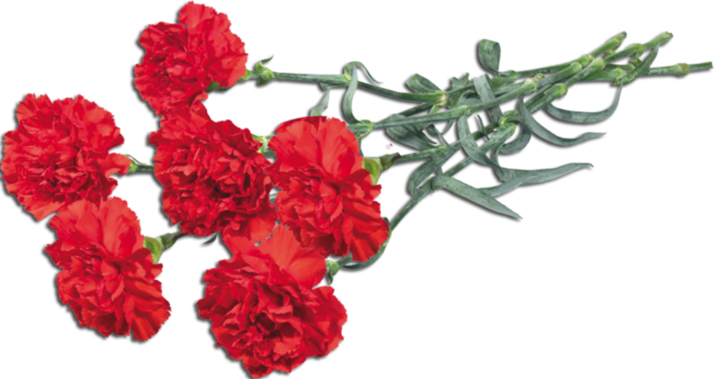 1.Лебедева Н.В.Валуйчане – участники Великих битв Великой Отечественной войны3-92.Пилипенко А.А.На Курской дуге. Из воспоминаний Героя Советского Союза Родионова Сергея Ивановича9-123.Гузеева О.В.Полевой госпиталь № 85. Об участнике Сталинградской битвы Анне Пахомовне Клименко13-154.Гуц А.Н.1943 год в летописи моей семьи, воспоминания детей военного времени жителями г. Валуйки и Валуйского района15-195.Пахомова Д.В.О том, кто в адском пекле выжил, рискуя жизнью, обеспечил связь…19-226.Бырка Е.А. Мои родственники в Бессмертном полку22-307.Панарина А.А.Великая Отечественная война в летописи моей семьи30-328.Ерыгин А.Г.1943 год в летописи Валуйского колледжа32-339.Жидкова В.И.Великая Отечественная война в подвиге нашего земляка - Чувилкина Никанора Дмитриевича34-3710.Шелаева К.Л. Шелаевцы – участники Сталинградской битвы37-4011.Коробцева К.Д.Это память о городе нашего детства И о тех, кто сражался в боях на Дуге Огневой…»40-42